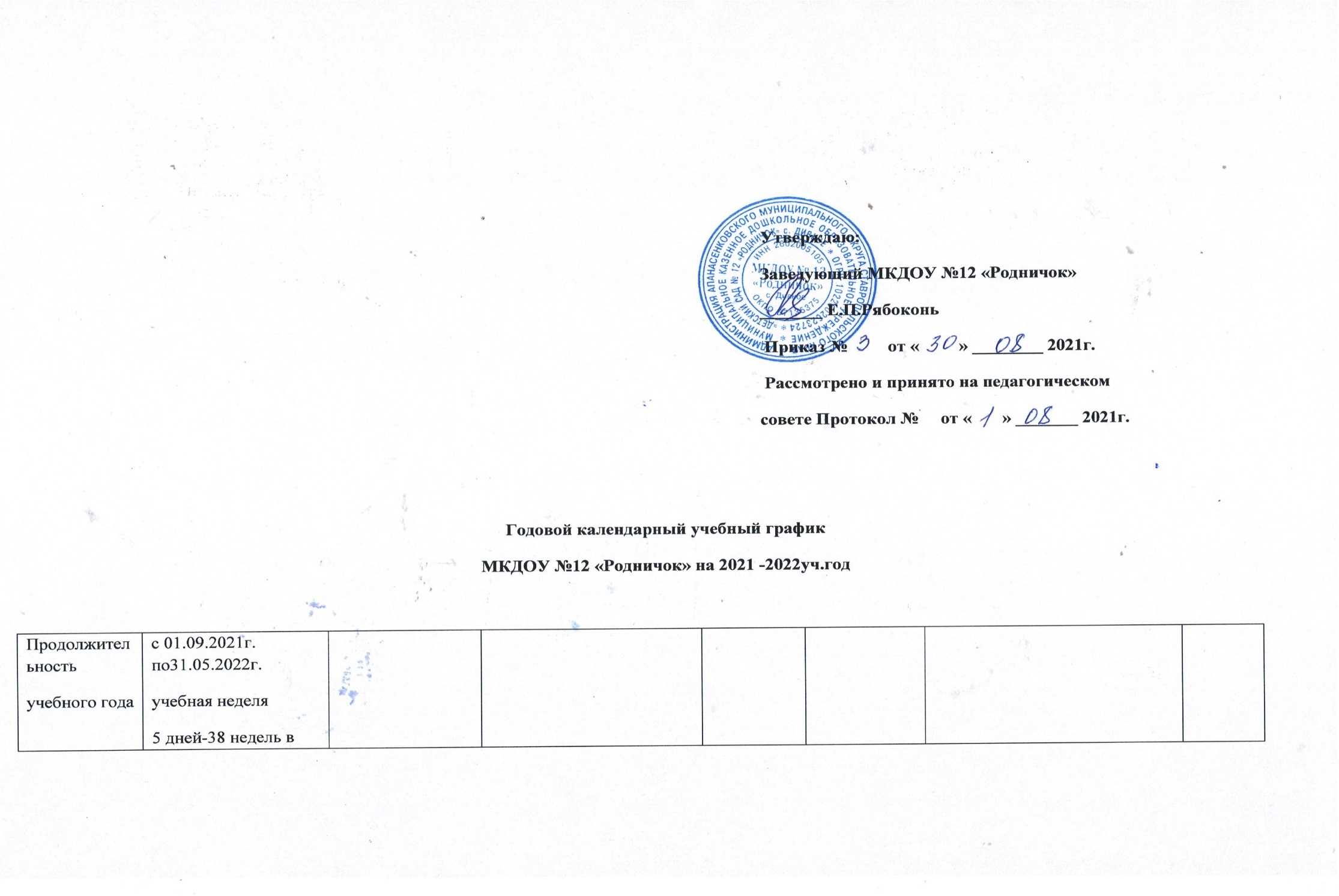                                                                                             Учебный план на 2021 - 2022 учебный годмуниципального казенного дошкольного образовательного учреждения «Детский сад №12 «Родничок»Зимние каникулыс 01.01.22г. по10.01.22г.Мониторинг качестваосвоения программного материалавоспитанникамис 07.09.2021г. по21.09.2021г.с 24.05.2022г. по31.05.2022г.Выпуск детей в школуС 01.06.-25.08.2022г.Максимальное количество иПродолжительностьНОД в течение дня/ внеделюКоличество в деньПродолжительность НОД,мин.Объем нагрузки в день, мин.2 младшая группа1 половина дня-12 половина дня-1+1в неделю10-1220-24Средняя группа1 половина дня-2+ 1 в неделю2040-60Старшая группа1 половина дня-32550-75Минимальный перерыв между НОД10мин.Занятия по дополнительному образованию (втораяполовина дня)Для детей 5-го года жизни2 раза в месяц по 25 мин.Для детей 6-го года жизни2 раза в месяц по 25мин.Для детей 7-го года жизни2 раза в месяц по 25мин.Согласно СаНПиНа 2.4.1.2660-10от27.08.2010Согласно СаНПиНа 2.4.1.2660-10от27.08.2010ОрганизацияФизическоговоспитания2 + ППДАПродолжительностьюсогласно возрастнымособенностямКультурно-досуговая деятельностьКультурно-досуговая деятельностьсентябрь1.Развлечение день знаний в детском саду2. Беседа «Пожар в доме»3. Беседа «Правила поведения пешеходов»  (Данилова)4. Просмотр  презентаций по пожарной безопасности «Пожар в доме»5.Выставка рисунков «Как я провёл лето»6.Беседа о предупреждающих знаках1. Показ кукольного настольного театра «Репка»2. Ребятам о зверятах (конспект)3. «Курочка Ряба» кукольный театр4. Прослушивание грамзаписи «Волк и семеро козлят»Смешан. группаМладшая группаоктябрь1. Беседа «Школа пешеходных наук» (Данилова)2.КВН для детей и родителей «Экологическое ассорти»3. Утренник «Золотая осень»4. Выставка поделков «Золотая осень»(родители и дети)5. Рисование предупреждающих знаков1. Показ настольного театра. Русская народная сказка «Колосок»2. «Разноцветные листочки» (конспект)3. Показ кукольного настольного театра. Русская народная сказка «Теремок»4. Физкультурный праздник «Осенние напевы»(конспект)Смешан.  группамладшая группаноябрь1. Чтение  С.Михалкова «Светофор»2. Беседа: «Осторожно-электроприборы»3. Концерт к дню матери4.Спортивный праздник «Веселые старты»1. «Осенние встречи» (конспект)1. «Осенние встречи» (конспект) 2. Показ настольного театра  «Курочка Ряба» (дети)3. 3. Прослушивание грамзаписи РНС «Три медведя»4. 4.  Показ кукольного настольного театра. Русская народная сказка «Колобок»Смешан   .группамладшая группадекабрь1. Игра – соревнование «Водители, на старт»(Данилова) 2. Сказка про электрический ток» (ОБЖ)3. Выставка детских работ «Зимушка хрустальная» 4. Утренник « Новый год!»5.Экологическая сказка М. Скребцовой «Могучая травинка»6.Знакомство с русской горницей1.Показ настольного театра «Колобок»2. «В гости к лесным зверям» (конспект)3. Инсценирование РНС «Курочка Ряба»4. 4. Утренник «Праздник ёлки»Смешан. группаМладшая группаянварь1.Беседа «Польза витаминов для здорового организма» (ЗОЖ)2. Спортивное различение «День здоровья»3. КВН  по ОБЖ «Пожар – это страшно»4.Акция «Покормите птиц»5.Викторина по пожарной безопасности.2. Инсценирование РНС «Репка»3. 3. «Зимние забавы» (конспект)4. Прослушивание грамзаписи РНС «Два жадных медвежонна»смешан.  группаМладшая группафевраль1. Беседа: «Кухня-не место для игр»2. Спортивный праздник «На Защиту Родины»3.  Беседа «Наша Родина Россия» «Столица нашей Родины – Москва»4.Выставка детского рисунка «Наша Армия родная»5.Конкурс стихотворений о родном крае1. Инсценирование РНС «Колобок»2. «В гостях у сказки» (конспект)3. Прослушивание грамзаписи сказки К.И. Чуковского «Телефон»4. Физкультурный праздник «Петушок- золотой гребешок» (конспект)Смешан.  группамладшая группамарт1. Утренник «Мамин день »2. Выставка рисунков «Портреты наших мамочек и бабушек» 3.Акция «Скворечники своими руками»4. Продуктивная деятельность –рисование: «Пожар в лесу»5.Досуг по экологии «Путешествие в лес»6.Беседа «Веселые матрешки»1.Мамин праздник (конспект)2. Прослушивание грамзаписи РНС «Заюшкина избушка»3.Прослушивание грамзаписи К.Чуковского «Мойдодыр»4. «Кукла Алёнушка в гостях у ребят»Смешан.  группамладшаягруппаапрель1. Спортивное мероприятие ко дню здоровья «Веселая зарядка»2.Развлечение  к  «Дню земли».3. Развлечение к дню космонавтики 4.Чтение детям сказки «Приключение Бабы – яги»5.Просмотр презентаций «Отважная профессия-пожарный»6.Презентация «Святая Пасха»1.Настольный театр РНС «Теремок»2. «Приход бабушки сказочницы» (конспект)3.Прослушивание грамзаписи сказки К.И. Чуковского «Тараканище»4. «В гости к нам пришли матрёшки» (конспект)Смешан. группамладшая группамай1.Тематические мероприятия, посвященные «Дню Победы»Выставка детских рисунков «Этот День Победы»2.Спортивный праздник «В здоровом теле – здоровый дух»3.Викторина «Правила безопасного поведения» (ПДД)4. Выпускной бал «Здравствуй школа!»5.Детские писатели Ставрополья, знакомство с творчеством Г.П.Пухальской и произведением «Бабушкины сказки»1»Во саду ли в огороде» (конспект)2. Прослушивание грамзаписи сказки К.И. Чуковского «Бармалей»3. «Поляна сказок» (конспект)4. «Колобки»- Физкультурный праздник (конспект)Смешан. группамладшаягруппаиюньДень друзейДень независимости РоссииПраздник «Да здравствуют дети на всей планете!»Развлечение «Веселая вертушка»Смешан. группаСмешан. группамладшая группаиюльДень семьиПраздник цветовРазвлечение «Дружба»Смешан. группаСмешан. группамладшая группаавгустДень здоровьяРазвлечение «До свидания лето»Спортивное развлечение «В гости к зайке»Развлечение «Сказки на новый лад»Смешан. группаСмешан. группамладшая группа2 младшая группа2 младшая группа2 младшая группаСредняя группаСредняя группаСредняя группаСтаршая группаСтаршая группаСтаршая группаобразовательная областьв неделюв месяцв годв неделюв месяцв годв неделюв месяцв годПознавательное развитие2872312108Познавательное развитие14362872312108Речевое развитие143614362872Развитие речи14362872Чтение художественнойлитературы1436ежедневноежедневноежедневноежедневноежедневноежедневноХудожественно-эстетическоенаправление развития416144520180Музыка287228722872Художественное творчество-рисование-лепка-аппликация       1     0,5     0,544363610.50.542236181820.50.5822721818Физическое направление312108312108312108Физическая культура впомещении287228722872Физическая культура напрогулке143614361436Итого:104036010403601352468Занятия по дополнительномуобразованиюВсего:4ч.6ч.15мин.